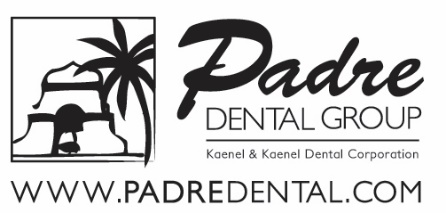 HEALTH HISTORYDo you currently or have you ever had? (Please circle)Asthma 				Yes   No 			Arthritis				     Yes   NoEnvironmental Allergies		Yes   No 			Kidney or Bladder Disease		     Yes   No Tuberculosis				Yes   No 			Hepatitis, Cirrhosis, Liver Disease	     Yes   No Emphysema				Yes   No 			Epilepsy or Seizures			     Yes   No COPD					Yes   No 			Fainting or Dizzy spells		     Yes   No Angina					Yes   No 			Diabetes        HgA1C% =_____	     Yes   No High Blood Pressure ____/____	Yes   No 			Stomach/Intestinal Ulcers		     Yes   No Pacemaker				Yes   No 			Abnormal Bleeding			     Yes   No Congenital Heart Defect		Yes   No 			HIV positive				     Yes   NoHeart Disease/Attack			Yes   No 			Sickle Cell Disease/Trait		     Yes   No Infective Endocarditis			Yes   No 	         		Radiation Treatment		 	     Yes   No Artificial Heart Valve			Yes   No 			Chemotherapy Treatment		     Yes   No Stroke					Yes   No 	         		Alcoholism				     Yes   No Joint Replacement			Yes   No 			Drug addiction			         	     Yes   No Thyroid Disease			Yes   No 			Smoking/Tobacco Product Use	     Yes   No Latex Sensitivity			Yes   No 			Medications for Osteoporosis		     Yes   No List all current medications:	None					List all medical allergies:	None__________________      ___________________				_________________________________________      ___________________				_________________________________________      ___________________				_________________________________________      ___________________				_______________________Are you pregnant or nursing? ____________________	Due Date ___/___/___Any other medical conditions not already noted? ______________________________________________________Physician’s Name _______________________________	Phone# ________________DENTAL SPECIFIC QUESTIONS: (Please Circle)Do you have TMJ (jaw joint) pain?				Yes   No                                    Do you clinch or grind your teeth?				Yes   No Do you currently have pain in your teeth or gums?		Yes   No Are you happy with the appearance of your teeth?		Yes   No Print Name_________________________________Signature___________________________ Date___/___/___ Doctor________________________________ Date___/___/___1) Changes___________________________________________________________________________________  Signature____________________________ Date___/___/___ Doctor______________________ Date___/___/___2) Changes___________________________________________________________________________________  Signature____________________________ Date___/___/___ Doctor______________________ Date___/___/